Look at the table and write sentences.Example: Maria lives in Spain. She is Spanish. Her favorite hobby is going to the beach.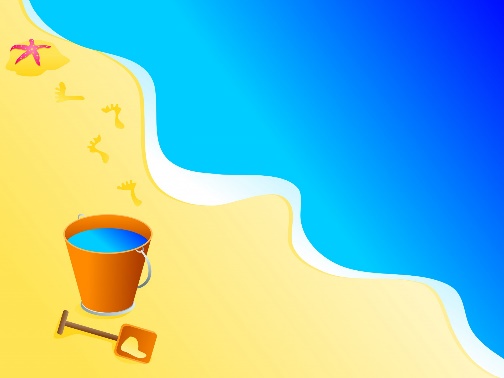 Maria lives in Spain. She is Spanish. Her favorite hobby is going to the beach.______________________________________________________________________________________________________________________________________________________________________________________________________________________________________________________________________________________________________________________________________________________________________________________________________________________________________________________________________________________________________Name: ____________________________    Surname: ____________________________    Nber: ____   Grade/Class: _____Name: ____________________________    Surname: ____________________________    Nber: ____   Grade/Class: _____Name: ____________________________    Surname: ____________________________    Nber: ____   Grade/Class: _____Assessment: _____________________________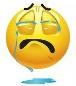 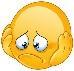 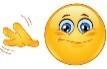 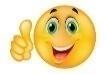 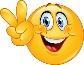 Date: ___________________________________________________    Date: ___________________________________________________    Assessment: _____________________________Teacher’s signature:___________________________Parent’s signature:___________________________NameCountryNationalityFavorite hobbyMariaSpainSpanishGoing to the beachJohnWalesWelshReading booksTinaGermanyGermanWatching TVYokoJapanJapaneseDancingMeganAustraliaAustralianSurfingPhilipEnglandEnglishPlaying footballAdamSouth AfricaSouth AfricanWalking his dog